Equatorial GuineaEquatorial GuineaEquatorial GuineaEquatorial GuineaJune 2023June 2023June 2023June 2023MondayTuesdayWednesdayThursdayFridaySaturdaySunday1234567891011President’s DayCorpus Christi12131415161718192021222324252627282930NOTES: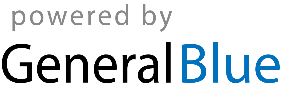 